French, 11th graders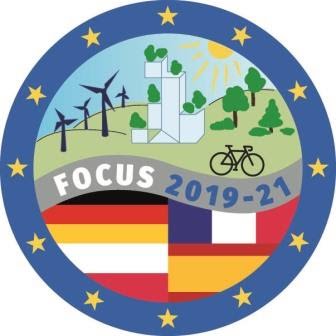 Saint-Jacques et le recyclage1) Parcourez le couloir extérieur du marché du début au fond (jusqu’à « Frutería Lourdes » : il y a des caféteries, de petits magasins, etc. mais combien de conteneurs de poubelle avez-vous vu ? Décrivez-le(s). _______________________________________________________________________________________________________________________________________________________________________________________________________________________________________2) Promenez-vous dans le marché. Y a-t-il des conteneurs pour la différenciée ? Où se trouvent-ils ? __________________________________________________________________________________________________________________________________________________________3) Vous êtes Plaza de Cervantes. Observez entièrement la place : pouvez-vous voir des conteneurs ? Ce sont comment ? Si j’ai des batteries déchargées, puis-je les jeter ?__________________________________________________________________________________________________________________________________________________________4) Dans les alentours (=alrededores) de la Cathédrale, combien de conteneurs de poubelle on peut rencontrer ? Pourquoi selon vous ?__________________________________________________________________________________________________________________________________________________________5) Plaza de Praterías. Où se trouve le ou les conteneur(s) de poubelle ?_____________________________________________________________________________6) Comptez tous les conteneurs que vous rencontrez en descendant de Plaza de Cervantes à l’école._____________________________________________________________________________7) Y a-t-il des conteneurs de récolte différenciée Rúa de Xelmírez ? Et des génériques ?_____________________________________________________________________________8) A quoi sert le conteneur qu’il y a Rúa de Tras Salomé ?_____________________________________________________________________________9) Allez Plaza de Galicia (sans traverser la rue). Où est-il placé le premier conteneur que vous rencontrez ? _____________________________________________________________________________10) Parcourez entièrement Rúa Nova et décrivez cette rue du point de vue environnemental, c’est-à-dire, s’il s’agit d’une rue propre/sale, la quantité de conteneurs, récolte différenciée…)_______________________________________________________________________________________________________________________________________________________________________________________________________________________________________11) Plaza do Toural : à première vue, où est le premier conteneur que vous pouvez voir ?_____________________________________________________________________________12) Abandonnez Toural et descendez Rúa do Vilar direction Alameda. Vous retrouvez un magasin de fruits et légumes : demandez (poliment !!!! et s’il n’y a pas de clients … ) où jette-t-il les ordures. 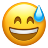 __________________________________________________________________________________________________________________________________________________________13) Rúa do Franco : avec la grande quantité de restaurants présents, vous devriez voir beaucoup de conteneurs de poubelle. Parcourez cette rue jusqu’à la Cathédral et dites combien de conteneurs il y a et le type.__________________________________________________________________________________________________________________________________________________________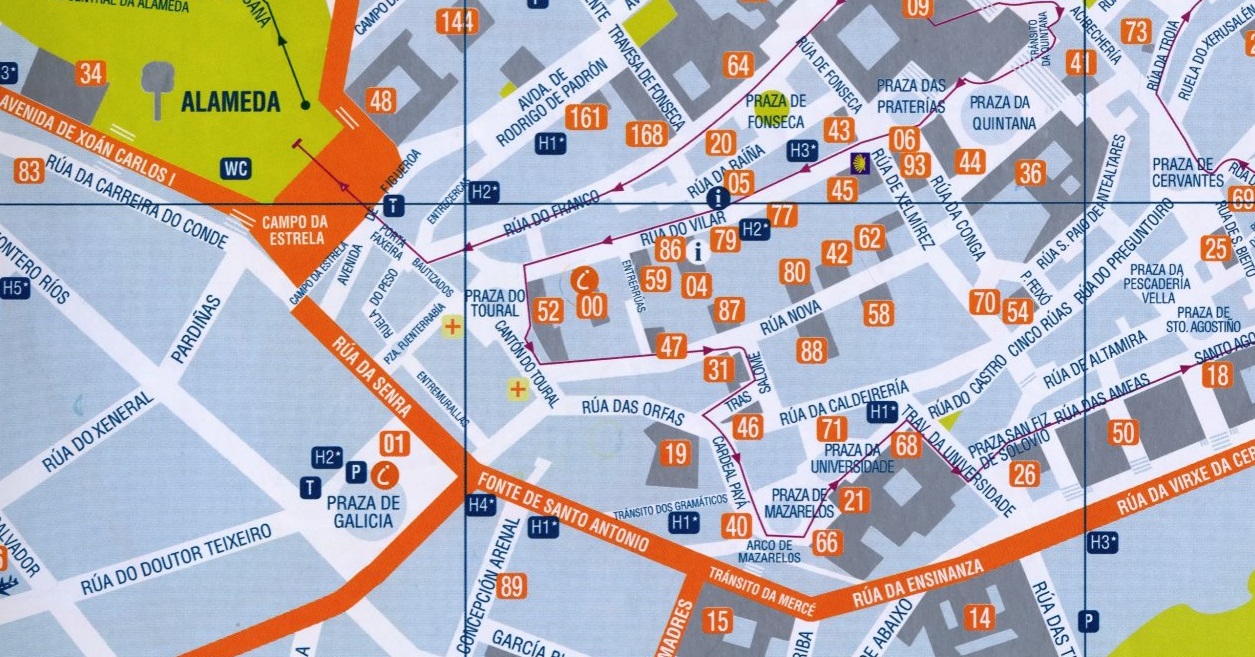 